Datum: 23. 11. 2016SPOŠTOVANI STARŠI!V ponedeljek 21. 11. 2016 in torek 22. 11. 2016, nas je v vrtcu obiskala Milojka Ertl, dipl. med. sestra, iz kabineta za zdravstveno – vzgojno in preventivno dejavnost.Namen obiska je bil:skupinska obravnava ter  razgovor z otroci o zdravi prehrani in praktična izvedba pravilne tehnike čiščenja zob na modelupraktična izvedba pravilne tehnike čiščenja zob v mali skupiniindividualna obravnava in motivacija otrok za redno ustno higieno ter pregled čistosti zob in ustne votline.Ugotovitve:Stanje otroškega zobovja zelo dobro. Bila je izrečena pohvala, Vam spoštovani starši, otrokom in osebju vrtca Slivnica. Upamo, da bomo z skupnimi močmi uspeli, da bodo otroci imeli zdrave zobe.Ideja za poslušanje pesmice in pravljice – Moji beli zobki (Sapramiška).https://www.google.si/?gws_rd=ssl#q=moji+beli+zobki+pesmica.Prijazen pozdrav!                                                                                         Delavci vrtca Slivnica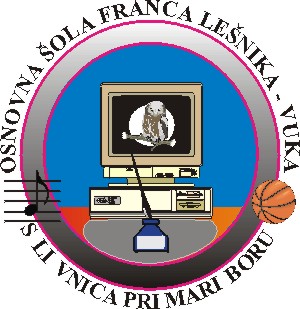 OŠ Franca Lešnika – VukaSlivnica pri MariboruMariborska cesta 42312 Orehova vastel. (02) 603 56 80 , vrtec (02) 605 69 91e. pošta šola:	 o-flvslivnica.mb@guest.arnes.sie. pošta ravnat.: anton.obreht@guest.arnes.sidomača stran: www.osflv.si